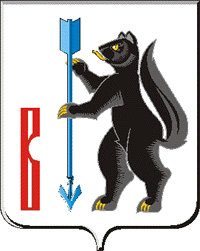 РОССИЙСКАЯ ФЕДЕРАЦИЯСВЕРДЛОВСКАЯ ОБЛАСТЬДУМА ГОРОДСКОГО ОКРУГА ВЕРХОТУРСКИЙРЕШЕНИЕот «14» декабря 2023 года № 79г. ВерхотурьеРассмотрев протокол публичных слушаний от 23 августа 2023 года                                    «О внесении изменений в местные нормативы градостроительного проектирования городского округа Верхотурский», в соответствии статьей 29.4 Градостроительного кодекса Российской Федерации, с Приказом министерства строительства и развития инфраструктуры Свердловской области № 435-П от 01.08.2023 года «Об утверждении региональных нормативов градостроительного проектирования Свердловской области», статьей 21 Устава городского округа Верхотурский, Дума городского округа ВерхотурскийРЕШИЛА:1. Утвердить внесение изменений в местные нормативы градостроительного проектирования городского округа Верхотурский (прилагаются), вступающие в силу с 01 февраля 2024 года.2. Опубликовать настоящее Решение в информационном бюллетене «Верхотурская неделя» и разместить на официальном сайте городского округа Верхотурский.3. Контроль за исполнением настоящего Решения возложить на комиссию по жилищно-коммунальному хозяйству, природопользованию, благоустройству и развитию территории муниципального образования Думы городского округа Верхотурский (Микишев Е.В.).Главагородского округа Верхотурский	                                                  А.Г. ЛихановПредседательДумы городского округа Верхотурский	И.А. КомарницкийО внесении изменений в местные   нормативы градостроительного проектирования городского округа Верхотурский 